FUNDACIÓN EDUCATIVA COLEGIO SAN JUAN EUDES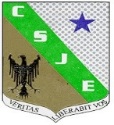 RECUPERACIÓN DE AREA DEL TERCER PERIODOAREA: RELIGIÓN  GRADO: CUARTO  AÑO: 2022DOCENTE: MARIA GUADALUPE VALENCIA SOTO Nombre:________________________________ Grupo: _________  Fecha: ____________INDICADORES DE DESEMPEÑO:1.Respeta la integridad física de sus compañeros2.identifica algunos de los milagros y las parábolas de Jesús.INDICACIONES.Trabajo Escrito: Equivale al 50% del plan de apoyoSustentación escrita: equivale al 50%Todos los puntos del trabajo escrito tienen igual valor equivalentes a: 0,8El presente taller debe presentarse en hojas de block tamaño carta, sin renglones , a mano y con letra del estudiante.No se aceptan trabajos elaborados en computador.MATERIAL DE ESTUDIO Y/O ACTIVIDADA continuación encontrarás una serie de ejercicios evaluativos acerca de los temas trabajados durante el primer periodo, dichos ejercicios te ayudarán a mejorar cada uno de los logros correspondientes al área de Religión. Recuerda realizar un taller completo para desarrollar con éxito las competencias necesarias. ACTIVIDADLee con mucha atención la siguiente parábola y escribe en 5 renglones lo que significa para ti y la enseñanza que te deja; luego represéntalo en un dibujo.PARABOLA DEL SEMBRADORUn sembrador salió a sembrar. Mientras regaba las semillas, parte de ellas cayeron junto al camino, en tierra dura; y vinieron las aves y las comieron.Mientras seguía sembrando, algunas semillas cayeron en pedregales, donde no había mucha tierra pero, aunque brotaron pronto, no duraron mucho, porque no tenían raíces profundas y saludables y al salir el sol, se quemaron y se secaron.Otra parte de las semillas cayó entre espinos y hierba mala; y los espinos y las hierbas crecieron y no permitieron que crecieran las semillas que el sembrador sembró ya que las ahogaron.Finalmente parte cayó en buena tierra, la cual había sido trabajada, abonada y estaba libre de hierbas y las semillas se convirtieron en plantas saludables y dieron buen fruto. (Mateo 13:1-9, 18-23)Investiga los 7 milagros de Jesus y escribe un resumen de cada uno, luego representa cada milagro con su respectivo dibujo.Busca las citas bíblicas en la biblia y relacionalas con los milagros de Jesús: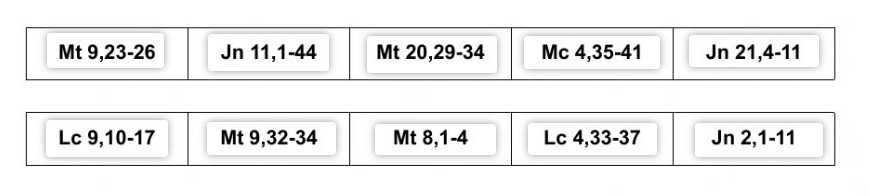 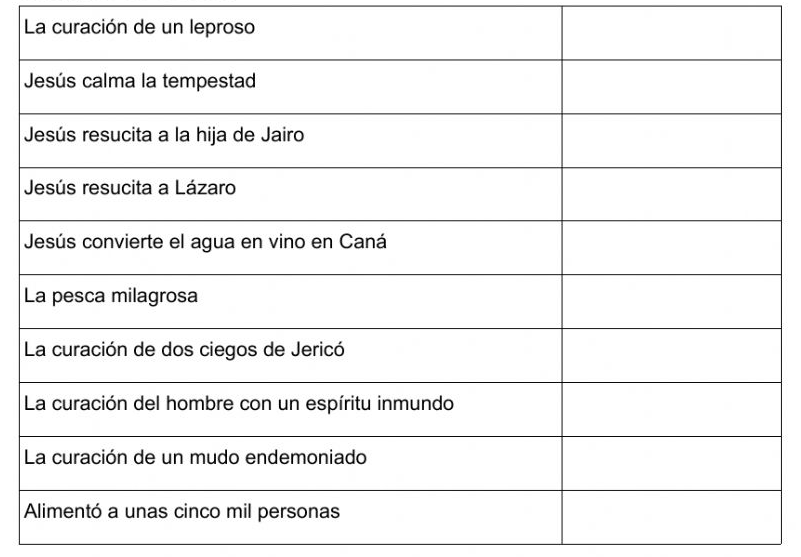 Relaciona las siguientes frases (Une con una linea)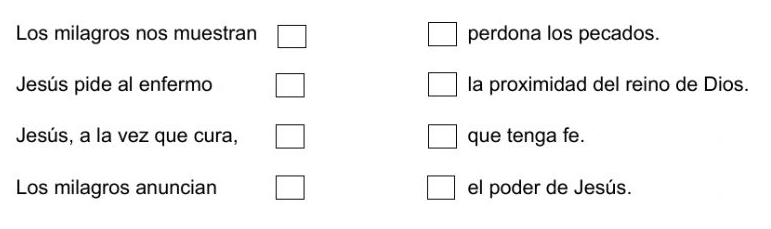 Escribe un cuento de una página como mínimo sobre el valor del respeto y compañerismo. Este debe dejar una enseñanza.Realiza un plegable e inventa una oración donde des gracias a Dios y le pidas por tus necesidades. (Decorar)